ПРОГРАММЫ ПРЕДОСТАВЛЕНИЯ ЗАЙМОВ ЧЛЕНАМ КПК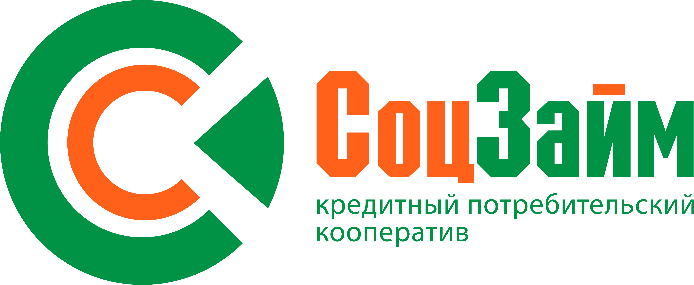 КПК «СОЦЗАЙМ»ИНН: 5904377458 КПП: 590301001ОГРН: 1195958031301Юридический адрес: 614068, г. Пермь, ул. Ленина, д.92, оф. 201Телефон: 89226486505 э/п:soczajm@gmail.comКПК «СОЦЗАЙМ»ИНН: 5904377458 КПП: 590301001ОГРН: 1195958031301Юридический адрес: 614068, г. Пермь, ул. Ленина, д.92, оф. 201Телефон: 89226486505 э/п:soczajm@gmail.comДействуют с 31.10.2023Действуют с 31.10.2023Утверждены Протоколом правления № 301023-01 от 30.10.2023 г.Утверждены Протоколом правления № 301023-01 от 30.10.2023 г.НаименованиепрограммыСумма займа, тыс. руб.СрокПроценты по займы, в % годовыхОбязательства по внесению взносов при предоставлении средств из фонда финансовой взаимопомощи, в % от суммы займаОбязательства по внесению взносов при предоставлении средств из фонда финансовой взаимопомощи, в % от суммы займаОбязательства по внесению взносов при предоставлении средств из фонда финансовой взаимопомощи, в % от суммы займаОбеспечениеШтрафные санкцииНаименованиепрограммыСумма займа, тыс. руб.СрокПроценты по займы, в % годовыхПаенакопление/паевой взнос на дату получения средствЕдиновременный членский взнос Ежемесячный членский взносОбеспечениеШтрафные санкцииЕкатеринбург от 10 (с 31.10.2023)от 50от 122  мес17%12%25%1/12 от 9%Залог недвижимости (возможно оформление закладной)Неустойка в размере ключевой ставки Центрального банка РФТюмень до 10 (с 31.10.2023)от 50до 121 мес17%46%-1/12 от 18%Залог недвижимости (возможно оформление закладной)Неустойка в размере ключевой ставки Центрального банка РФЧелябинск от 15 
(с 01.07.2023)от 50от 181 мес8,2%-50%-Залог недвижимости (возможно оформление закладной)Неустойка в размере ключевой ставки Центрального банка РФБыстрыйдо 30до 30 дней240%Неустойка по ставке 20% годовых за каждый день просрочки от суммы неисполненного обязательства; Проценты за пользование чужими денежными средствами, начисляемые по правилам ст. 395 ГК РФДля клиентов КПКот 30 до 60от 366 дней50%Неустойка по ставке 20% годовых за каждый день просрочки от суммы неисполненного обязательства; Проценты за пользование чужими денежными средствами, начисляемые по правилам ст. 395 ГК РФРефинансированиеот 100от 366 дней8,2%Неустойка по ставке 20% годовых за каждый день просрочки от суммы неисполненного обязательства; Проценты за пользование чужими денежными средствами, начисляемые по правилам ст. 395 ГК РФСоциальныйот 60 до 100от 366 дней42%Неустойка по ставке 20% годовых за каждый день просрочки от суммы неисполненного обязательства; Проценты за пользование чужими денежными средствами, начисляемые по правилам ст. 395 ГК РФ